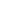 	STUDENT LEADER FELLOWSHIP PROGRAM	CENTER FOR STUDENT ENRICHMENT	1401 Presque Isle Avenue	Marquette, MI 49855-5301	906-227-1771 | Fax: 906-227-1021	slfp@nmu.edu | www.nmu.eduMentor ProfileName:      Occupation:  Place of Employment:  E-Mail Address:  Address (where you want mail sent):  City, State, ZIP:  Home Phone:      						Work Phone:  Please indicate the community involvements you are most interested in:__Youth                 ___Health             ___Senior Citizens           ___Environment         __Animals                            __Family Services         ___Public Policy/Politics          ___Education    ___Arts & Culture__Diversity, Inclusion and Equity (Please specify)Please describe any community service efforts and leadership roles that you have held in the past or currently hold (work related, community organizations and projects, church, civic, etc.).Please list 5 of your interests, activities, hobbies, and/or leisure activities.Please describe any special requests you may have in being matched with a Student Fellow.  (Note that we will attempt to match each Student Fellow with a Mentor as accurately as possible; however, we cannot guarantee that we will be able to select the “perfect” Student Fellow for each Mentor.)What gender would you prefer your Student Fellow to identify as? (Ex. Female, Male, Non-Binary, No Preference, etc,)Have you been a mentor before? _____Yes  _____No*If you have not been a mentor before, we will be contacting you about scheduling a short training.Would your Student Fellow need to have his/her own transportation in order to meet with you?  Yes ____   No ____  Would your spouse like to be a co-Mentor with you?  N/A __ No __ Yes __  If yes, what is your spouse’s name and email? 